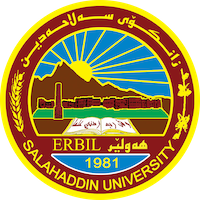 Academic Curriculum Vitae 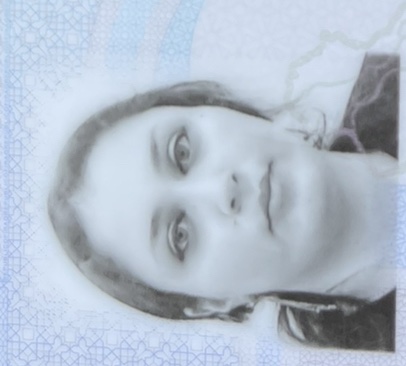 Personal Information: Full Name: Sheren Dhahir MohammadAcademic Title: LecturerEmail: (university email): shireen.mohammad@su.edu.krdMobile: +9647504629928Education:Employment:Qualifications Teaching qualificationsLanguage qualifications such as IELTS.IT qualifications: includesOffice programs (Word, Excel, Powerpoint…etc.) Statistical program (SAS) Language qualifications Kurdish (Mother language) + English + Arabic. Any professional qualificationYou could put any professional courses you have attendedTeaching experience:Research and publicationsConferences and courses attendedFunding and academic awards Professional memberships Kurdistan Teachers Union Kurdistan Agricultural Engineers SyndicateProfessional Social Network Accounts:Shireen Dhahir (researchgate.net)Sheren Mohammad (0000-0003-4266-8482) (orcid.org)Sheren Mohammad - Web of Science Core CollectionDegree obtainedName of institutionYearArea of specializationMaster Degree Salahaddin University-Erbil, Kurdistan Region, Iraq2015Poultry ProductionBachelor Degree Salahaddin University-Erbil, Kurdistan Region, Iraq2008Animal ResourcesEmployerDesignationDepartmentStart DateDate EndedSalahaddin University-Erbil, Kurdistan Region, IraqDemonstratorDepartment of Animal Recourses , Collage of Agriculture20092012Salahaddin University-Erbil, Kurdistan Region, IraqAssist LecturerDepartment of Animal Recourses , Collage of Agriculture20152019Salahaddin University-Erbil, Kurdistan Region, IraqLecturerDepartment of Animal Recourses , Collage of Agriculture2019PresentCourse titleStudent’s programPoultry Production Bachelor of Agriculture (Animal Recourses)Poultry Production and Technology Bachelor of Agriculture (Animal Recourses)Poultry ProductsBachelor of Agriculture (Animal Recourses)Turkey and Waterfowl ProductionBachelor of Agriculture (Animal Recourses)Management of HatcheryBachelor of Agriculture (Animal Recourses)Student ProjectBachelor of Agriculture (Animal Recourses)No.Name of author(s)YearTitle of articleTitle of journalVol. No.Page No.1H. S. Abdulrazaq; Sh. Dh. Mohammad; J. N. Abdulrahman & S. Y. Sardary2020Productive performance, some hematological traits and genetic relationship in different local quail affected by dieting the rapeseed (canola) seeds powder.Mesopotamia Journal of Agriculture4833-492Mirza, R. A., Muhammad, S. D., & Kareem, K. Y.2020Effect of commercial baker’s yeast supplementation (Saccharomyces Cerevisiae) in diet and drinking water on productive performance, carcass traits, haematology and microbiological characteristics of local quails.Zanco Journal of Pure and Applied Sciences32200-205Sheren, Dh. Muhammad and Rebin A. M.2019 Effect of Rearing System on Performance, Meat Quality and Welfare in Local Quails. ZANKO Journal of Pure and Applied Sciences, 31(s4) 116-120.3Sh. Dh. Mohammad; H. Abdulrazaq;  J. Abulrahman & S. Sardary,2019Effect of adding grinded flax seed to the diet on productive performance and some hematological traits in different lines of local quails.Tikrit Journal for Agricultural Sciences1918-284Payam S. Sabir, Sheren Dh. Mohammad, Bnar F. Sulaiman, Sardar Y. Al- Sardary, Alaa A. Mustafa2016Effect of some feed additives on quality and Chemical composition of local quails eggsProceedings of 41st The IRES International Conference, Prague, Czech Republic, 23rd June 2016. ISBN: 978-93-86083-40-15Al Sardary, S., & Mohammad, Sh.2016 Effect of thermal manipulation during embryogenesis on hatching traits. International Journal of Agricultural Science11-66Mohammad, Sh. and Al Sardary, S.2016Effect of Thermal Manipulation during Embryogenesis on Thermotolerance and Hatched Broiler PerformanceFood and Nutrition Science112-19Sheren Dh. Mohammad ,Sardar Y. Al- Sardary 2016Effect of Thermal Manipulation During Embryogenesis on Hatched Broiler ImmunityInternational Journal of Advances in Science, Engineering and Technology(IJASEAT) 4:(3s1)190-1937Sabir, P.S., Mohammad, S.D., Sulaiman, B.F., Al-Sardary, S.Y., Mustafa, A.A.2016Effect of some feed additives on quality and chemical composition of local quail’s eggs. International Journal of Advances in Science Engineering and Technology4194-197No.Name of author(s)Year Title of extended abstract/ abstractTitle of conference seminar/ congress1.